Home Learning- wb 22/2/2021Home Learning- wb 22/2/2021Home Learning- wb 22/2/2021EnglishLink for the weeks learningThe Secret Life of Pets - Click Here  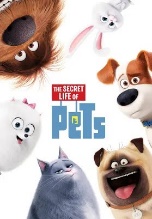 MondaySee One NoteEnglishLink for the weeks learningThe Secret Life of Pets - Click Here  TuesdaySee One NoteEnglishLink for the weeks learningThe Secret Life of Pets - Click Here  WednesdaySee One NoteEnglishLink for the weeks learningThe Secret Life of Pets - Click Here  ThursdaySee One NoteEnglishLink for the weeks learningThe Secret Life of Pets - Click Here  FridaySee One NoteMathsLink for the weeks learning:StatisticsMondayMake Tally Charts ActivityMathsLink for the weeks learning:StatisticsTuesdayMake Tally ChartsMathsLink for the weeks learning:StatisticsWednesdayDraw Pictograms ActivityMathsLink for the weeks learning:StatisticsThursdayDraw Pictograms MathsLink for the weeks learning:StatisticsFridayInterpret PictogramsReadingMondayEnjoy reading your school reading book or a book from home with your parent.Link to Oxford Owls Story teller:CLICK HEREBug Club Login page:CLICK HEREPhonics Support/ Letters and Sounds Revision Sessions:CLICK HEREReadingTuesdayEnjoy reading your school reading book or a book from home with your parent.Link to Oxford Owls Story teller:CLICK HEREBug Club Login page:CLICK HEREPhonics Support/ Letters and Sounds Revision Sessions:CLICK HEREReadingWednesdayEnjoy reading your school reading book or a book from home with your parent.Link to Oxford Owls Story teller:CLICK HEREBug Club Login page:CLICK HEREPhonics Support/ Letters and Sounds Revision Sessions:CLICK HEREReadingThursdayEnjoy reading your school reading book or a book from home with your parent.Link to Oxford Owls Story teller:CLICK HEREBug Club Login page:CLICK HEREPhonics Support/ Letters and Sounds Revision Sessions:CLICK HEREReadingFridayEnjoy reading your school reading book or a book from home with your parent.Link to Oxford Owls Story teller:CLICK HEREBug Club Login page:CLICK HEREPhonics Support/ Letters and Sounds Revision Sessions:CLICK HERETopicPlease take a look at one of the ‘Home Learning Projects’ which can be found at the very end of this document.Please take a look at one of the ‘Home Learning Projects’ which can be found at the very end of this document.ScienceLink for the weeks learning:Human Lifestyle CLICK HERELesson 1Lesson 1Useful links (Click on the word)Times Tables RockstarsSpelling Shed Purple MashBitesize Home Learning Useful links (Click on the word)Times Tables RockstarsSpelling Shed Purple MashBitesize Home Learning Useful links (Click on the word)Times Tables RockstarsSpelling Shed Purple MashBitesize Home Learning Home Learning- wb 1/3/2021Home Learning- wb 1/3/2021Home Learning- wb 1/3/2021EnglishLink for the weeks learningMondaySee One NoteEnglishLink for the weeks learningTuesdaySee One NoteEnglishLink for the weeks learningWednesdaySee One NoteEnglishLink for the weeks learningThursdaySee One NoteEnglishLink for the weeks learningFridaySee One NoteMathsLink for the weeks learning:Shape Click Here  MondayDraw Pictograms (2,5 and 10 activity)MathsLink for the weeks learning:Shape Click Here  TuesdayDraw Pictograms (2,5 and 10)MathsLink for the weeks learning:Shape Click Here  WednesdayInterpret Pictograms (2,5 and 10)MathsLink for the weeks learning:Shape Click Here  ThursdayBlock DiagramsMathsLink for the weeks learning:Shape Click Here  FridayAssessmentReadingMondayEnjoy reading your school reading book or a book from home with your parent.Link to Oxford Owls Story teller:CLICK HEREBug Club Login page:CLICK HEREPhonics Support/ Letters and Sounds Revision Sessions:CLICK HEREReadingTuesdayEnjoy reading your school reading book or a book from home with your parent.Link to Oxford Owls Story teller:CLICK HEREBug Club Login page:CLICK HEREPhonics Support/ Letters and Sounds Revision Sessions:CLICK HEREReadingWednesdayEnjoy reading your school reading book or a book from home with your parent.Link to Oxford Owls Story teller:CLICK HEREBug Club Login page:CLICK HEREPhonics Support/ Letters and Sounds Revision Sessions:CLICK HEREReadingThursdayEnjoy reading your school reading book or a book from home with your parent.Link to Oxford Owls Story teller:CLICK HEREBug Club Login page:CLICK HEREPhonics Support/ Letters and Sounds Revision Sessions:CLICK HEREReadingFridayEnjoy reading your school reading book or a book from home with your parent.Link to Oxford Owls Story teller:CLICK HEREBug Club Login page:CLICK HEREPhonics Support/ Letters and Sounds Revision Sessions:CLICK HERETopicPlease take a look at one of the ‘Home Learning Projects’ which can be found at the very end of this document.Please take a look at one of the ‘Home Learning Projects’ which can be found at the very end of this document.ScienceLink for the weeks learning:
Human Lifestyle CLICK HERELesson 2Lesson 2Useful links (Click on the word)Times Tables RockstarsSpelling Shed Purple MashBitesize Home Learning Useful links (Click on the word)Times Tables RockstarsSpelling Shed Purple MashBitesize Home Learning Useful links (Click on the word)Times Tables RockstarsSpelling Shed Purple MashBitesize Home Learning Home Learning- wb 8/3/2021Home Learning- wb 8/3/2021Home Learning- wb 8/3/2021Home Learning- wb 8/3/2021EnglishLink for the weeks learningThe Eagle Who Thought He Was A Chicken: characters and problems  MondayLesson 1Lesson 1EnglishLink for the weeks learningThe Eagle Who Thought He Was A Chicken: characters and problems  TuesdayLesson 2Lesson 2EnglishLink for the weeks learningThe Eagle Who Thought He Was A Chicken: characters and problems  WednesdayLesson 3Lesson 3EnglishLink for the weeks learningThe Eagle Who Thought He Was A Chicken: characters and problems  ThursdayLesson 4Lesson 4EnglishLink for the weeks learningThe Eagle Who Thought He Was A Chicken: characters and problems  FridayLesson 5Lesson 5MathsLink for the weeks learning:2D & 3D Shape MondayRecognise 2D and 3D shapesRecognise 2D and 3D shapesMathsLink for the weeks learning:2D & 3D Shape TuesdayMake 2D and 3D shapes activityMake 2D and 3D shapes activityMathsLink for the weeks learning:2D & 3D Shape WednesdayCount sides on 2D shapesCount sides on 2D shapesMathsLink for the weeks learning:2D & 3D Shape ThursdayCount vertices on 2D shapesCount vertices on 2D shapesMathsLink for the weeks learning:2D & 3D Shape FridayDraw 2D shapesDraw 2D shapesReadingMondayEnjoy reading your school reading book or a book from home with your parent.Link to Oxford Owls Story teller:CLICK HEREBug Club Login page:CLICK HEREPhonics Support/ Letters and Sounds Revision Sessions:CLICK HEREEnjoy reading your school reading book or a book from home with your parent.Link to Oxford Owls Story teller:CLICK HEREBug Club Login page:CLICK HEREPhonics Support/ Letters and Sounds Revision Sessions:CLICK HEREReadingTuesdayEnjoy reading your school reading book or a book from home with your parent.Link to Oxford Owls Story teller:CLICK HEREBug Club Login page:CLICK HEREPhonics Support/ Letters and Sounds Revision Sessions:CLICK HEREEnjoy reading your school reading book or a book from home with your parent.Link to Oxford Owls Story teller:CLICK HEREBug Club Login page:CLICK HEREPhonics Support/ Letters and Sounds Revision Sessions:CLICK HEREReadingWednesdayEnjoy reading your school reading book or a book from home with your parent.Link to Oxford Owls Story teller:CLICK HEREBug Club Login page:CLICK HEREPhonics Support/ Letters and Sounds Revision Sessions:CLICK HEREEnjoy reading your school reading book or a book from home with your parent.Link to Oxford Owls Story teller:CLICK HEREBug Club Login page:CLICK HEREPhonics Support/ Letters and Sounds Revision Sessions:CLICK HEREReadingThursdayEnjoy reading your school reading book or a book from home with your parent.Link to Oxford Owls Story teller:CLICK HEREBug Club Login page:CLICK HEREPhonics Support/ Letters and Sounds Revision Sessions:CLICK HEREEnjoy reading your school reading book or a book from home with your parent.Link to Oxford Owls Story teller:CLICK HEREBug Club Login page:CLICK HEREPhonics Support/ Letters and Sounds Revision Sessions:CLICK HEREReadingFridayEnjoy reading your school reading book or a book from home with your parent.Link to Oxford Owls Story teller:CLICK HEREBug Club Login page:CLICK HEREPhonics Support/ Letters and Sounds Revision Sessions:CLICK HEREEnjoy reading your school reading book or a book from home with your parent.Link to Oxford Owls Story teller:CLICK HEREBug Club Login page:CLICK HEREPhonics Support/ Letters and Sounds Revision Sessions:CLICK HERETopicPlease take a look at one of the ‘Home Learning Projects’ which can be found at the very end of this document.Please take a look at one of the ‘Home Learning Projects’ which can be found at the very end of this document.Please take a look at one of the ‘Home Learning Projects’ which can be found at the very end of this document.ScienceLink for the weeks learning:
Human Lifestyle CLICK HERElesson 3lesson 3lesson 3Useful links (Click on the word)Times Tables RockstarsSpelling Shed Purple MashBitesize Home Learning Useful links (Click on the word)Times Tables RockstarsSpelling Shed Purple MashBitesize Home Learning Useful links (Click on the word)Times Tables RockstarsSpelling Shed Purple MashBitesize Home Learning Useful links (Click on the word)Times Tables RockstarsSpelling Shed Purple MashBitesize Home Learning Home Learning- wb 15 /3/2021Home Learning- wb 15 /3/2021Home Learning- wb 15 /3/2021Home Learning- wb 15 /3/2021EnglishLink for the weeks learningThe Eagle Who Thought He Was A Chicken: recycled story (characters and problems)MondayMondayLesson 6EnglishLink for the weeks learningThe Eagle Who Thought He Was A Chicken: recycled story (characters and problems)TuesdayTuesdayLesson 7EnglishLink for the weeks learningThe Eagle Who Thought He Was A Chicken: recycled story (characters and problems)WednesdayWednesdayLesson 8EnglishLink for the weeks learningThe Eagle Who Thought He Was A Chicken: recycled story (characters and problems)ThursdayThursdayLesson 9EnglishLink for the weeks learningThe Eagle Who Thought He Was A Chicken: recycled story (characters and problems)FridayFridayLesson 10MathsLink for the weeks learning:Symmetry and Shape CLICK HEREMondayMondayLines of symmetry (1)MathsLink for the weeks learning:Symmetry and Shape CLICK HERETuesdayTuesdayLines of symmetry (2)MathsLink for the weeks learning:Symmetry and Shape CLICK HEREWednesdayWednesdaySort 2D shapesMathsLink for the weeks learning:Symmetry and Shape CLICK HEREThursdayThursdayMake patterns with 2D shapesMathsLink for the weeks learning:Symmetry and Shape CLICK HEREFridayFridayCount faces on 3D shapesReadingMondayMondayEnjoy reading your school reading book or a book from home with your parent.Link to Oxford Owls Story teller:CLICK HEREBug Club Login page:CLICK HEREPhonics Support/ Letters and Sounds Revision Sessions:CLICK HEREReadingTuesdayTuesdayEnjoy reading your school reading book or a book from home with your parent.Link to Oxford Owls Story teller:CLICK HEREBug Club Login page:CLICK HEREPhonics Support/ Letters and Sounds Revision Sessions:CLICK HEREReadingWednesdayWednesdayEnjoy reading your school reading book or a book from home with your parent.Link to Oxford Owls Story teller:CLICK HEREBug Club Login page:CLICK HEREPhonics Support/ Letters and Sounds Revision Sessions:CLICK HEREReadingThursdayThursdayEnjoy reading your school reading book or a book from home with your parent.Link to Oxford Owls Story teller:CLICK HEREBug Club Login page:CLICK HEREPhonics Support/ Letters and Sounds Revision Sessions:CLICK HEREReadingFridayFridayEnjoy reading your school reading book or a book from home with your parent.Link to Oxford Owls Story teller:CLICK HEREBug Club Login page:CLICK HEREPhonics Support/ Letters and Sounds Revision Sessions:CLICK HERETopicPlease take a look at one of the ‘Home Learning Projects’ which can be found at the very end of this document.Please take a look at one of the ‘Home Learning Projects’ which can be found at the very end of this document.Please take a look at one of the ‘Home Learning Projects’ which can be found at the very end of this document.ScienceLink for the weeks learning:
Human Lifestyle CLICK HERELesson 4Lesson 4Lesson 4Useful links (Click on the word)Times Tables RockstarsSpelling Shed Purple MashBitesize Home Learning Useful links (Click on the word)Times Tables RockstarsSpelling Shed Purple MashBitesize Home Learning Useful links (Click on the word)Times Tables RockstarsSpelling Shed Purple MashBitesize Home Learning Useful links (Click on the word)Times Tables RockstarsSpelling Shed Purple MashBitesize Home Learning Home Learning- wb 22/3/2021Home Learning- wb 22/3/2021Home Learning- wb 22/3/2021EnglishLink for the weeks learning
The Eagle Who Thought He Was A Chicken: recycled story (characters and problems)MondayLesson 1EnglishLink for the weeks learning
The Eagle Who Thought He Was A Chicken: recycled story (characters and problems)TuesdayLesson 2EnglishLink for the weeks learning
The Eagle Who Thought He Was A Chicken: recycled story (characters and problems)WednesdayLesson 3EnglishLink for the weeks learning
The Eagle Who Thought He Was A Chicken: recycled story (characters and problems)ThursdayLesson 4EnglishLink for the weeks learning
The Eagle Who Thought He Was A Chicken: recycled story (characters and problems)FridayLesson 5MathsLink for the weeks learning:3D Shape CLICK HEREMondayCount edges on 3D shapesMathsLink for the weeks learning:3D Shape CLICK HERETuesdayCount vertices on 3D shapesMathsLink for the weeks learning:3D Shape CLICK HEREWednesdaySort 3 D shapesMathsLink for the weeks learning:3D Shape CLICK HEREThursdayMake patterns with 3D shapesMathsLink for the weeks learning:3D Shape CLICK HEREFridayAssessmentReadingMondayEnjoy reading your school reading book or a book from home with your parent.Link to Oxford Owls Story teller:CLICK HEREBug Club Login page:CLICK HEREPhonics Support/ Letters and Sounds Revision Sessions:CLICK HEREReadingTuesdayEnjoy reading your school reading book or a book from home with your parent.Link to Oxford Owls Story teller:CLICK HEREBug Club Login page:CLICK HEREPhonics Support/ Letters and Sounds Revision Sessions:CLICK HEREReadingWednesdayEnjoy reading your school reading book or a book from home with your parent.Link to Oxford Owls Story teller:CLICK HEREBug Club Login page:CLICK HEREPhonics Support/ Letters and Sounds Revision Sessions:CLICK HEREReadingThursdayEnjoy reading your school reading book or a book from home with your parent.Link to Oxford Owls Story teller:CLICK HEREBug Club Login page:CLICK HEREPhonics Support/ Letters and Sounds Revision Sessions:CLICK HEREReadingFridayEnjoy reading your school reading book or a book from home with your parent.Link to Oxford Owls Story teller:CLICK HEREBug Club Login page:CLICK HEREPhonics Support/ Letters and Sounds Revision Sessions:CLICK HERETopicPlease take a look at one of the ‘Home Learning Projects’ which can be found at the very end of this document.Please take a look at one of the ‘Home Learning Projects’ which can be found at the very end of this document.ScienceLink for the weeks learning:
Human Lifestyle CLICK HERELesson 5Lesson 5Useful links (Click on the word)Times Tables RockstarsSpelling Shed Purple MashBitesize Home Learning Useful links (Click on the word)Times Tables RockstarsSpelling Shed Purple MashBitesize Home Learning Useful links (Click on the word)Times Tables RockstarsSpelling Shed Purple MashBitesize Home Learning 